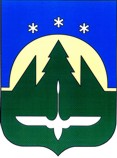 Городской округ Ханты-МансийскХанты-Мансийского автономного округа – ЮгрыСЧЕТНАЯ ПАЛАТА ГОРОДА ХАНТЫ-МАНСИЙСКАСТАНДАРТ ВНЕШНЕГО МУНИЦИПАЛЬНОГО ФИНАНСОВОГО КОНТРОЛЯ «ПРОВЕДЕНИЕ ПРОВЕРОК УПРАВЛЕНИЯ И РАСПОРЯЖЕНИЯ ИМУЩЕСТВОМ, НАХОДЯЩИМСЯ В МУНИЦИПАЛЬНОЙ СОБСТВЕННОСТИ ГОРОДА ХАНТЫ-МАНСИЙСКА» Приложение №15 к распоряжениюпредседателя Счетной палатыгорода Ханты-Мансийскаот 26.05.2022 № 9    начало действия: с 26.05.2022г. Ханты-Мансийск2022СОДЕРЖАНИЕ:
1.  Общие положения1.1. Стандарт внешнего муниципального финансового контроля «Общие правила проведения проверок управления и распоряжения имуществом, находящимся в муниципальной собственности городского округа Ханты-Мансийск» (далее по тексту - Стандарт) предназначен для методологического обеспечения реализации положений статей 9, ст. 11 Федерального закона от 07.02.2011 № 6-ФЗ «Об общих принципах организации и деятельности контрольно-счетных органов субъектов Российской Федерации и муниципальных образований», Положения о Счетной палате города Ханты-Мансийска, утвержденного решением Думы города Ханты-Мансийска от 25.02.2022 №58-VII РД (далее по тексту – Положение о Счетной палате).1.2. Стандарт разработан с учетом требований и положений Международных стандартов ИНТОСАИ ISSAI 100-400, Регламента Счетной палаты города Ханты-Мансийска, утвержденного распоряжением председателя Счетной палаты от 16.05.2022 №1 (далее по тексту – Регламент Счетной палаты), Общих требований к стандартам внешнего государственного и муниципального контроля для проведения контрольных и экспертно-аналитических мероприятий контрольно-счетными органами субъектов Российской Федерации и муниципальных образований, утвержденными постановлением Коллегии Счетной палаты Российской Федерации от 29.03.2022 №2ПК, а также с учетом имеющегося опыта проведения Счетной палатой города Ханты-Мансийска (далее по тексту – Счетная палата) контрольных и экспертно-аналитических мероприятий в сфере управления и распоряжения имуществом, находящимся в муниципальной собственности.1.3. Целью Стандарта является установление общих правил, требований и процедур осуществления Счетной палатой контрольных мероприятий в сфере управления и распоряжения имуществом, находящимся в муниципальной собственности.1.4. Задачами Стандарта являются:определение содержания и порядка организации контрольных мероприятий;определение общих правил и процедур проведения проверок.2. Содержание контроля за соблюдением установленного порядка управления и распоряжения имуществом, находящимся в муниципальной собственности городского округа2.1. Контроль за соблюдением установленного порядка управления и распоряжения муниципальным имуществом является организационной формой внешнего муниципального финансового контроля, осуществляемого Счетной палатой.2.2. Целью контроля за соблюдением установленного порядка управления и распоряжения муниципальным имуществом является определение законности и эффективности владения, пользования и распоряжения указанным имуществом, а также обеспечения сохранности его основных свойств и качеств.Контроль законности использования имущества предполагает проведение:проверки законности совершения операций (с целью выявления фактов мошенничества и коррупции);проверки бухгалтерских записей и выражение мнения о достоверности отчетности;оценки соответствия порядка ведения бухгалтерского учета действующему законодательству;анализа систем внутреннего контроля и внутреннего аудита. Контроль эффективности использования имущества предполагает проведение проверки результативности управления и распоряжения имуществом. В процессе проведения контроля эффективности проверяются и анализируются:организация и процессы использования имущества; - результаты использования имущества;деятельность проверяемых предприятий и организаций по использованию имущества.2.3. Контроль за соблюдением установленного порядка управления и распоряжения муниципальным имуществом осуществляется в форме контрольных и экспертно-аналитических мероприятий.2.4. Объектами контроля являются органы местного самоуправления, муниципальные учреждения (казенные, бюджетные, автономные), муниципальные унитарные предприятия городского округа, акционерные общества, общества с ограниченной ответственностью, а также иные организации и лица, если они используют имущество, находящееся в муниципальной собственности городского округа.2.5. Задачами контроля соблюдения установленного порядка управления и распоряжения муниципальным имуществом являются:оценка соблюдения порядка учета имущества (организации и состояния бухгалтерского учета и отчетности), в том числе соблюдения порядка ведения реестра муниципальной собственности;оценка соблюдения порядка регистрации права собственности городского округа на имущество;оценка соблюдения порядка оформления вещных прав на имущество (хозяйственное ведение, оперативное управление, постоянное (бессрочное) пользование земельным участком); оценка соблюдения процедуры передачи имущества в хозяйственное ведение (оперативное управление);оценка установленного порядка передачи в доверительное управление, в безвозмездное пользование, в аренду имущества (в том числе по результатам торгов); в постоянное (бессрочное) пользование и безвозмездное срочное пользование земельным участком;оценка целевого использования имущества и эффективности его использования;оценка соблюдения порядка списания имущества; - оценка полноты поступлений в бюджет городского округа доходов от использования имущества, в том числе перечисления части прибыли муниципальных унитарных предприятий (далее МУП), остающейся после уплаты налогов и иных обязательных платежей, и дивидендов (части прибыли) по акциям (долям);оценка полноты поступлений в бюджет городского округа доходов от реализации имущества;оценка соблюдения федерального законодательства и нормативных правовых актов городского округа по вопросам приватизации объектов, а также соблюдения процедур и сроков ее проведения;разработка рекомендаций и предложений по повышению эффективности управления и использования имущества.2.6. Предметом контрольных и экспертно-аналитических мероприятий использования имущества является деятельность объектов по обеспечению целевого и эффективного использования имущества.2.7. Предметом контрольных (экспертно-аналитических мероприятий) исполнения прогнозного плана (программы) приватизации муниципального имущества является соблюдение органами местного самоуправления федерального законодательства и нормативных правовых актов городского округа по вопросам приватизации объектов, предусмотренных программой приватизации.3. Порядок организации проведения проверки3.1. Проведение контрольного (экспертно-аналитического) мероприятия заключается в сборе и анализе фактических данных и информации на объектах проверки, а также полученных по запросам Счетной палаты в целях формирования доказательств в соответствии с целями контрольного (экспертно-аналитического) мероприятия и обоснования выявленных фактов нарушений и недостатков.3.2. Организация проведения проверки, которая осуществляется в соответствии с планом работы Счетной палатой и Регламентом Счетной палаты, является начальной стадией контрольного мероприятия и состоит из двух этапов: разработки программы проверки;предварительной подготовки к проверке.Программа проверки служит основным руководством для проверяющего (группы проверяющих), определяет подлежащие контролю направления деятельности объекта контроля, объем, виды и последовательность контрольных процедур и является детально разработанным порядком проведения контрольного мероприятия. В программе указывается перечень проверяемых объектов, срок проведения проверки, приводится персональный состав лиц, принимающих участие в проверке.Проведению проверки должно предшествовать предварительное изучение объекта контроля на основе доступной информации, включая ознакомление с законодательством, относящимся к деятельности объекта контроля, в том числе учредительными документами, другими документами, определяющими процедуры его финансирования и производимые им расходы, материалами предыдущих проверок, а также принятыми по их результатам мерами.3.3. Информационной основой для проведения контроля за соблюдением установленного порядка управления и распоряжения муниципальным имуществом, закрепленным за учреждениями и муниципальными унитарными предприятиями, или в организациях, использующих муниципальное имущество, являются: учредительные и иные документы, характеризующие организационно правовую форму, форму собственности и структуру проверяемого объекта; - экономическая, правовая и статическая информация о деятельности проверяемого учреждения (предприятия);регистры бухгалтерского учета, первичные и иные бухгалтерские, учетные и расчетно-денежные документы;бухгалтерская отчетность;исполнительно-распорядительная документация;сводная и аналитическая информация. 3.4. При проведении контрольного (экспертно-аналитического) мероприятия исследуются следующие вопросы:3.4.1. При проведении проверки в органе, осуществляющем управление муниципальным имуществом:анализ нормативной базы в сфере формирования и использования имущества;анализ исполнения бюджета городского округа по доходам, полученным от использования имущества;оценка качества прогнозирования поступлений доходов в бюджет городского округа по администрируемым источникам доходов;анализ изменения состава и стоимости недвижимого имущества, закрепленного за муниципальными учреждениями и унитарными предприятиями, имущества казны, акций, долей в уставных (складочных) капиталах хозяйственных обществ, а также изменения площади и кадастровой стоимости земельных участков; проверка соблюдения порядка учета имущества; оценка работы по организации государственной регистрации и постановки на учет имущества и земельных участков;проверка организации и ведения бухгалтерского учета имущества; проверка правильности начисления платежей, включая вопросы формирования ставок арендной платы, полного или частичного освобождения от платы за пользование имуществом;проверка соблюдения порядка администрирования доходов, получаемых в виде арендной платы за земельные участки, а также поступлений от продажи права на заключение договоров аренды земельных участков. Проверка соблюдения порядка предоставления земельных участков в аренду с проведением процедуры торгов. Причины возникновения недоимки по арендной плате за землю и результаты претензионной работы;проверка соблюдения порядка предоставления земельных участков в постоянное (бессрочное) и безвозмездное пользование юридическим лицам;проверка соблюдения порядка администрирования доходов, получаемых в виде арендной платы за имущество, в том числе: - соблюдения законодательства при предоставлении имущества в аренду, наличие оценки объектов аренды (в соответствии со ст.8 Федерального закона от 29.07.1998 №135-ФЗ «Об оценочной деятельности в РФ»); правильности начисления, полноты и соблюдения сроков уплаты арендной платы, причин возникновения недоимки по арендной плате и результатов претензионной работы; проверка соблюдения порядка администрирования доходов от реализации имущества, в том числе соблюдения процедуры торгов по продаже объектов недвижимого имущества, порядка предоставления земельных участков в собственность юридических и физических лиц бесплатно и за плату, соблюдения порядка оценки стоимости имущества, подлежащего приватизации или продаже; проверка соблюдения порядка администрирования доходов от перечисления части прибыли муниципальных унитарных предприятий, остающейся после уплаты налогов и иных обязательных платежей, полноты и своевременности перечисления платежей в бюджет городского округа. Соблюдение функции учредителя МУП, требований нормативных правовых актов в части утверждения планов финансово-хозяйственной деятельности и показателей экономической эффективности деятельности МУП, а также осуществления контроля за их выполнением; оценка правомерности и эффективности использования имущества, в том числе определение фактического наличия и состояния имущества, выявление излишнего, неиспользуемого или используемого не по назначению имущества, выявление несоответствия учетных данных об имуществе его фактическим параметрам;проверка порядка дачи согласия на списание муниципального имущества городского округа; проверка выполнения функций и полномочий учредителя муниципального учреждения, в том числе в части утверждения перечней особо ценного движимого имущества, согласования совершения муниципальным учреждением крупных сделок, одобрения сделок, в совершении которых имеется заинтересованность;проверка осуществления контроля за деятельностью учреждений в части использования имущества. 3.4.2. При проведении проверки в муниципальном учреждении или в организации, использующей муниципальное имущество:общие сведения о наличии имущества муниципальных учреждений; проверка сведений, отраженных в едином государственном реестре недвижимого имущества; в том числе своевременности передачи необходимых сведений для учета в реестре муниципального имущества; проверка обеспечения учета имущества, выявление несоответствия учетных данных об имуществе его фактическим параметрам; наличия правоустанавливающих документов;проверка обеспечения сохранности и эффективного использования имущества, в том числе особо ценного движимого имущества, использования по целевому назначению; выявление излишнего, неиспользуемого или используемого не по назначению имущества;проверка соблюдения порядка сдачи в аренду и безвозмездное пользование недвижимого имущества (соблюдение требований о проведении конкурсных процедур при заключении договоров, государственной регистрации договоров аренды недвижимого имущества, правильность определения размера арендной платы, полнота и своевременность ее внесения арендатором, заключение договоров возмещения коммунальных и эксплуатационных расходов и осуществления платежей;проверка установленного порядка списания имущества;проверка соблюдения учета и порядка утверждения перечней особо ценного движимого имущества, согласования совершения крупных сделок, одобрения сделок, в совершении которых имеется заинтересованность;3.4.3. При проведении проверки исполнения Прогнозного плана (программы) приватизации муниципального имущества городского округа (оценка соблюдения законодательства при осуществлении приватизации имущества в соответствии с Прогнозным планом (программой) приватизации муниципального имущества городского округа (далее – План приватизации)): анализ нормативной базы в сфере приватизации имущества; проверка соблюдения порядка разработки плана приватизации;проверка соблюдения порядка проведения оценки, подлежащих приватизации объектов приватизации (унитарных предприятий, акций акционерных обществ, недвижимого и движимого имущества);проверка соблюдения процедуры торгов по продаже приватизируемого имущества, в том числе организации и проведения аукционов по продаже имущества, продажи имущества посредством публичного предложения;проверка полноты и своевременности поступлений средств в бюджет городского округа от реализации приватизированного имущества, в том числе задатков участников торгов, принятия мер к неплательщикам;проверка использования средств бюджета городского округа на проведение оценки объектов муниципального имущества городского округа, включенных в план приватизации.3.4.4. При проверке правомерности и эффективности использования имущества муниципальными унитарными предприятиями (далее – МУП): анализ нормативной базы в сфере использования имущества МУП;проверка соблюдения нормативных и иных правовых актов, регулирующих деятельность МУП;общие сведения о наличии имущества МУП; проверка сведений, отраженных в едином государственном реестре недвижимого имущества; наличие правоустанавливающих документов;проверка обеспечения учета имущества (правильности отнесения ценностей к основным средствам, порядка ведения инвентарных карточек, актов приемки-передачи, перемещения, ликвидации основных средств);проверка соблюдения порядка формирования и изменения уставного фонда;проверка целевого и эффективного использования имущества; выявление излишнего, неиспользуемого или используемого не по назначению имущества;проверка соблюдения порядка списания имущества;анализ финансового состояния МУП, выполнение им утвержденного плана финансово-хозяйственной деятельности и показателей экономической эффективности деятельности (выручки, чистой прибыли (убытка), среднемесячной заработной платы работников, кредиторской и дебиторской задолженности), проверка законности и обоснованности затрат (выявление неэффективных и необоснованных затрат), анализ мер по повышению эффективности использования имущества;анализ договорной политики. Ключевой задачей анализа договорной политики является оценка соответствия положений заключаемых договоров требованиям действующего законодательства. Проверка формирования доходов; проверка правильности исчисления части прибыли от использования имущества, остающейся у МУП после уплаты налогов и иных обязательных платежей; в том числе соблюдения порядка и срока перечисления в бюджет городского округа; проверка порядка совершения сделок, в том числе крупных сделок или нескольких взаимосвязанных сделок, направленных на приобретение, отчуждение или возможность отчуждения имущества, том числе проверка соблюдения порядка сдачи в аренду и безвозмездное пользование имущества; соблюдение законодательства при осуществлении закупок;проверка порядка осуществления контроля за деятельностью МУП.3.4.5. При проверке эффективности использования средств бюджета городского округа, направленных в уставные капиталы акционерных обществ (обществ с ограниченной ответственностью): анализ нормативной базы в сфере использования средств бюджета городского округа, направленных в уставные капиталы акционерных обществ (обществ с ограниченной ответственностью);проверка соблюдения нормативных и иных правовых актов, регулирующих деятельность акционерных обществ, обществ с ограниченной ответственностью (далее – АО, ООО);оценка обоснованности предоставления бюджетных инвестиций АО (ООО); выполнение условий договоров о предоставлении бюджетных инвестиций; проверка учета акций (долей) в бюджетном учете и в реестре муниципального имущества; анализ имущественного и финансового положения АО (ООО), основных показателей финансово-хозяйственной деятельности, в том числе кредиторской и дебиторской задолженности; выполнения утвержденных плановых показателей; проверка законности и обоснованности затрат АО (ООО), выявление неэффективных и необоснованных затрат;анализ договорной политики. Проверка формирования доходов;оценка достижения цели направления средств бюджета городского округа, имущества в уставный капитал АО (ООО), эффективности использования средств и муниципального имущества городского округа, полученного в результате приватизации; проверка наличия аудиторского заключения и заключения ревизионной комиссии;проверка соблюдения порядка совершения сделок, в совершении которых имеется заинтересованность;проверка полноты и своевременности поступления в доход бюджета городского округа дивидендов;соблюдение законодательства при осуществлении закупок.4. Оформление результатов контрольного (экспертно-аналитического) мероприятия по контролю за соблюдением порядка управления и распоряжения муниципальным имуществомПорядок проведения и оформления результатов проверки использования имущества,  находящегося в муниципальной собственности городского округа Ханты-Мансийск, осуществляется в соответствии со Стандартом внешнего муниципального финансового контроля «Общие правила проведения контрольного мероприятия».№ раздела/подраздела/приложенияНаименование раздела/подраздела/приложения1Общие положения2Содержание контроля за соблюдением установленного порядка управления и распоряжения имуществом, находящимся в муниципальной собственности городского округа3Порядок организации проведения проверки4Оформление результатов контрольного (экспертно-аналитического) мероприятия по контролю за соблюдением порядка управления и распоряжения муниципальным имуществом